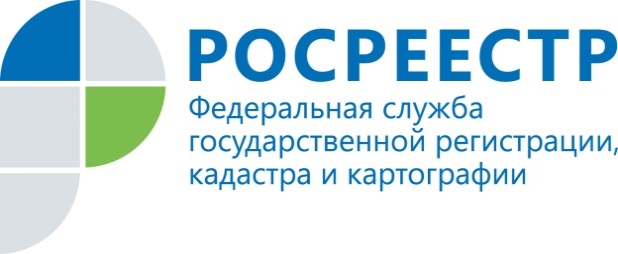 Результаты государственного земельного надзора 
за I квартал 2017 года Управлением Росреестра по Смоленской области (Управление) за I квартал 2017 года проведено 365 проверок соблюдения требований земельного законодательства, контрольные мероприятия проведены на 390 земельных участках. Планом проверок на I квартал 2017 года предусмотрено проведение 67 проверок в отношении физических, юридических лиц и индивидуальных предпринимателей, из которых было проведено 45 проверок. Исполнение плана составляет 67,2%. За отчетный период проведено 320 внеплановых проверок исполнения   ранее выданных предписаний, по жалобам граждан и организаций, по поручению органов прокуратуры.По результатам проведенных проверок Управлением было выявлено 91 нарушение.Общая сумма наложенных административных штрафов за нарушение земельного законодательства составила 400 тыс. руб., взыскано - 180 тыс. руб. За отчетный период государственными земельными инспекторами выдано 91 предписание об устранении нарушений земельного законодательства.В результате принятых мер за I квартал 2017 года юридическими лицами, индивидуальными предпринимателями, гражданами устранено 190 нарушений земельного законодательства.За указанный период составлено и направлено в мировой суд 8 протоколов об административных правонарушениях, выраженных в неисполнении в установленный срок законного предписания должностного лица, осуществляющего государственный надзор. В рамках осуществления систематического наблюдения за исполнением требований земельного законодательства Управлением проводится административное обследование объектов земельных отношений, а также анализ правовых актов, принятых органами государственной власти Смоленской области и органами местного самоуправления Смоленской области по вопросам использования и охраны земель и  (или) земельных участков. За I квартал 2017 года Управлением:- проведено 181 административное обследование;- проведен анализ 68 актов, принятых органами государственной власти Смоленской области и органами местного самоуправления Смоленской области, выявлено одно несоответствие земельному законодательству в акте органа местного самоуправления. Пресс-служба Управления Росреестра по Смоленской области67_upr@rosreestr.ru214025, г. Смоленск, ул. Полтавская, д.8